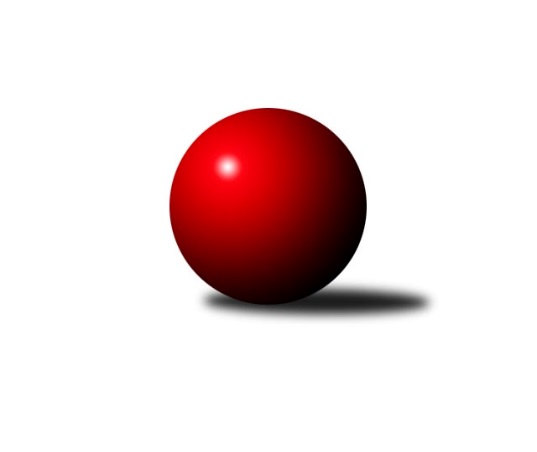 Č.4Ročník 2023/2024	30.5.2024 Středočeský krajský přebor I. třídy 2023/2024Statistika 4. kolaTabulka družstev:		družstvo	záp	výh	rem	proh	skore	sety	průměr	body	plné	dorážka	chyby	1.	KK Sadská B	4	4	0	0	28.0 : 4.0 	(39.5 : 8.5)	2720	8	1877	843	33.8	2.	KK Vlašim B	4	4	0	0	27.0 : 5.0 	(31.0 : 17.0)	2544	8	1796	749	44.5	3.	KK Jiří Poděbrady B	4	3	0	1	18.0 : 14.0 	(19.0 : 29.0)	2648	6	1836	812	41	4.	TJ Sparta Kutná Hora B	3	2	0	1	15.0 : 9.0 	(19.0 : 17.0)	2512	4	1772	740	50.3	5.	TJ Sokol Kostelec n.Č.l. A	3	2	0	1	14.0 : 10.0 	(18.5 : 17.5)	2512	4	1752	760	44.3	6.	KK Kosmonosy C	4	2	0	2	16.0 : 16.0 	(23.5 : 24.5)	2523	4	1742	780	44.5	7.	TJ Kovohutě Příbram B	4	2	0	2	14.0 : 18.0 	(20.5 : 27.5)	2349	4	1662	687	61.5	8.	KK Kolín B	2	0	0	2	0.0 : 16.0 	(8.5 : 15.5)	2441	0	1706	736	47	9.	Kuželky Tehovec B	3	0	0	3	7.0 : 17.0 	(16.0 : 20.0)	2358	0	1659	699	61	10.	TJ Sparta Kutná Hora C	3	0	0	3	6.0 : 18.0 	(15.0 : 21.0)	2503	0	1778	725	57.3	11.	TJ Sokol Benešov C	4	0	0	4	7.0 : 25.0 	(17.5 : 30.5)	2492	0	1745	747	54.8Tabulka doma:		družstvo	záp	výh	rem	proh	skore	sety	průměr	body	maximum	minimum	1.	KK Sadská B	3	3	0	0	21.0 : 3.0 	(29.5 : 6.5)	2709	6	2720	2689	2.	KK Vlašim B	2	2	0	0	12.0 : 4.0 	(15.0 : 9.0)	2584	4	2602	2565	3.	KK Jiří Poděbrady B	3	2	0	1	12.0 : 12.0 	(12.0 : 24.0)	2663	4	2694	2602	4.	TJ Sokol Kostelec n.Č.l. A	1	1	0	0	6.0 : 2.0 	(8.5 : 3.5)	2627	2	2627	2627	5.	KK Kosmonosy C	2	1	0	1	8.0 : 8.0 	(12.0 : 12.0)	2601	2	2616	2586	6.	TJ Kovohutě Příbram B	2	1	0	1	7.0 : 9.0 	(11.5 : 12.5)	2329	2	2351	2307	7.	TJ Sparta Kutná Hora B	0	0	0	0	0.0 : 0.0 	(0.0 : 0.0)	0	0	0	0	8.	TJ Sparta Kutná Hora C	1	0	0	1	3.0 : 5.0 	(6.0 : 6.0)	2426	0	2426	2426	9.	Kuželky Tehovec B	1	0	0	1	2.0 : 6.0 	(7.0 : 5.0)	2357	0	2357	2357	10.	TJ Sokol Benešov C	2	0	0	2	3.0 : 13.0 	(8.0 : 16.0)	2368	0	2378	2358	11.	KK Kolín B	2	0	0	2	0.0 : 16.0 	(8.5 : 15.5)	2441	0	2442	2440Tabulka venku:		družstvo	záp	výh	rem	proh	skore	sety	průměr	body	maximum	minimum	1.	KK Vlašim B	2	2	0	0	15.0 : 1.0 	(16.0 : 8.0)	2525	4	2538	2511	2.	TJ Sparta Kutná Hora B	3	2	0	1	15.0 : 9.0 	(19.0 : 17.0)	2512	4	2606	2457	3.	KK Sadská B	1	1	0	0	7.0 : 1.0 	(10.0 : 2.0)	2753	2	2753	2753	4.	KK Jiří Poděbrady B	1	1	0	0	6.0 : 2.0 	(7.0 : 5.0)	2633	2	2633	2633	5.	KK Kosmonosy C	2	1	0	1	8.0 : 8.0 	(11.5 : 12.5)	2484	2	2600	2367	6.	TJ Sokol Kostelec n.Č.l. A	2	1	0	1	8.0 : 8.0 	(10.0 : 14.0)	2455	2	2515	2394	7.	TJ Kovohutě Příbram B	2	1	0	1	7.0 : 9.0 	(9.0 : 15.0)	2360	2	2371	2348	8.	KK Kolín B	0	0	0	0	0.0 : 0.0 	(0.0 : 0.0)	0	0	0	0	9.	Kuželky Tehovec B	2	0	0	2	5.0 : 11.0 	(9.0 : 15.0)	2359	0	2423	2294	10.	TJ Sokol Benešov C	2	0	0	2	4.0 : 12.0 	(9.5 : 14.5)	2554	0	2648	2459	11.	TJ Sparta Kutná Hora C	2	0	0	2	3.0 : 13.0 	(9.0 : 15.0)	2581	0	2688	2473Tabulka podzimní části:		družstvo	záp	výh	rem	proh	skore	sety	průměr	body	doma	venku	1.	KK Sadská B	4	4	0	0	28.0 : 4.0 	(39.5 : 8.5)	2720	8 	3 	0 	0 	1 	0 	0	2.	KK Vlašim B	4	4	0	0	27.0 : 5.0 	(31.0 : 17.0)	2544	8 	2 	0 	0 	2 	0 	0	3.	KK Jiří Poděbrady B	4	3	0	1	18.0 : 14.0 	(19.0 : 29.0)	2648	6 	2 	0 	1 	1 	0 	0	4.	TJ Sparta Kutná Hora B	3	2	0	1	15.0 : 9.0 	(19.0 : 17.0)	2512	4 	0 	0 	0 	2 	0 	1	5.	TJ Sokol Kostelec n.Č.l. A	3	2	0	1	14.0 : 10.0 	(18.5 : 17.5)	2512	4 	1 	0 	0 	1 	0 	1	6.	KK Kosmonosy C	4	2	0	2	16.0 : 16.0 	(23.5 : 24.5)	2523	4 	1 	0 	1 	1 	0 	1	7.	TJ Kovohutě Příbram B	4	2	0	2	14.0 : 18.0 	(20.5 : 27.5)	2349	4 	1 	0 	1 	1 	0 	1	8.	KK Kolín B	2	0	0	2	0.0 : 16.0 	(8.5 : 15.5)	2441	0 	0 	0 	2 	0 	0 	0	9.	Kuželky Tehovec B	3	0	0	3	7.0 : 17.0 	(16.0 : 20.0)	2358	0 	0 	0 	1 	0 	0 	2	10.	TJ Sparta Kutná Hora C	3	0	0	3	6.0 : 18.0 	(15.0 : 21.0)	2503	0 	0 	0 	1 	0 	0 	2	11.	TJ Sokol Benešov C	4	0	0	4	7.0 : 25.0 	(17.5 : 30.5)	2492	0 	0 	0 	2 	0 	0 	2Tabulka jarní části:		družstvo	záp	výh	rem	proh	skore	sety	průměr	body	doma	venku	1.	KK Kolín B	0	0	0	0	0.0 : 0.0 	(0.0 : 0.0)	0	0 	0 	0 	0 	0 	0 	0 	2.	Kuželky Tehovec B	0	0	0	0	0.0 : 0.0 	(0.0 : 0.0)	0	0 	0 	0 	0 	0 	0 	0 	3.	TJ Sokol Kostelec n.Č.l. A	0	0	0	0	0.0 : 0.0 	(0.0 : 0.0)	0	0 	0 	0 	0 	0 	0 	0 	4.	KK Sadská B	0	0	0	0	0.0 : 0.0 	(0.0 : 0.0)	0	0 	0 	0 	0 	0 	0 	0 	5.	KK Kosmonosy C	0	0	0	0	0.0 : 0.0 	(0.0 : 0.0)	0	0 	0 	0 	0 	0 	0 	0 	6.	TJ Sokol Benešov C	0	0	0	0	0.0 : 0.0 	(0.0 : 0.0)	0	0 	0 	0 	0 	0 	0 	0 	7.	KK Vlašim B	0	0	0	0	0.0 : 0.0 	(0.0 : 0.0)	0	0 	0 	0 	0 	0 	0 	0 	8.	TJ Sparta Kutná Hora B	0	0	0	0	0.0 : 0.0 	(0.0 : 0.0)	0	0 	0 	0 	0 	0 	0 	0 	9.	TJ Kovohutě Příbram B	0	0	0	0	0.0 : 0.0 	(0.0 : 0.0)	0	0 	0 	0 	0 	0 	0 	0 	10.	TJ Sparta Kutná Hora C	0	0	0	0	0.0 : 0.0 	(0.0 : 0.0)	0	0 	0 	0 	0 	0 	0 	0 	11.	KK Jiří Poděbrady B	0	0	0	0	0.0 : 0.0 	(0.0 : 0.0)	0	0 	0 	0 	0 	0 	0 	0 Zisk bodů pro družstvo:		jméno hráče	družstvo	body	zápasy	v %	dílčí body	sety	v %	1.	Jan Renka ml.	KK Sadská B 	4	/	4	(100%)	8	/	8	(100%)	2.	Jan Svoboda 	KK Sadská B 	4	/	4	(100%)	8	/	8	(100%)	3.	Petr Kříž 	TJ Kovohutě Příbram B 	4	/	4	(100%)	6	/	8	(75%)	4.	Jiří Řehoř 	KK Kosmonosy C 	4	/	4	(100%)	4	/	8	(50%)	5.	Jan Renka st.	KK Sadská B 	3	/	3	(100%)	6	/	6	(100%)	6.	Martin Šatava 	TJ Sokol Kostelec n.Č.l. A 	3	/	3	(100%)	6	/	6	(100%)	7.	Daniel Brejcha 	TJ Sparta Kutná Hora B 	3	/	3	(100%)	6	/	6	(100%)	8.	Renáta Vystrčilová 	KK Kosmonosy C 	3	/	3	(100%)	5.5	/	6	(92%)	9.	Jan Volhejn 	Kuželky Tehovec B 	3	/	3	(100%)	5.5	/	6	(92%)	10.	Karel Drábek 	TJ Sokol Benešov C 	3	/	3	(100%)	5	/	6	(83%)	11.	Daniel Sus 	TJ Sokol Kostelec n.Č.l. A 	3	/	3	(100%)	4	/	6	(67%)	12.	Jaroslav Hojka 	KK Sadská B 	3	/	4	(75%)	6.5	/	8	(81%)	13.	Pavel Vojta 	KK Vlašim B 	3	/	4	(75%)	5	/	8	(63%)	14.	Vladimír Klindera 	KK Jiří Poděbrady B 	3	/	4	(75%)	5	/	8	(63%)	15.	Ondřej Šustr 	KK Jiří Poděbrady B 	3	/	4	(75%)	4	/	8	(50%)	16.	Luboš Zajíček 	KK Vlašim B 	2	/	2	(100%)	4	/	4	(100%)	17.	Vladislav Pessr 	KK Vlašim B 	2	/	2	(100%)	3	/	4	(75%)	18.	Miloš Lédl 	KK Sadská B 	2	/	2	(100%)	3	/	4	(75%)	19.	Jakub Hlaváček 	KK Vlašim B 	2	/	2	(100%)	3	/	4	(75%)	20.	Jiří Kadleček 	KK Vlašim B 	2	/	2	(100%)	3	/	4	(75%)	21.	Pavel Vykouk 	KK Vlašim B 	2	/	2	(100%)	2	/	4	(50%)	22.	Václav Pufler 	TJ Sparta Kutná Hora B 	2	/	2	(100%)	2	/	4	(50%)	23.	Simona Kačenová 	KK Vlašim B 	2	/	3	(67%)	4	/	6	(67%)	24.	Adam Janda 	TJ Sparta Kutná Hora B 	2	/	3	(67%)	4	/	6	(67%)	25.	Milena Čapková 	TJ Kovohutě Příbram B 	2	/	3	(67%)	4	/	6	(67%)	26.	Eva Renková 	TJ Sparta Kutná Hora C 	2	/	3	(67%)	4	/	6	(67%)	27.	Jiří Halfar 	TJ Sparta Kutná Hora B 	2	/	3	(67%)	3.5	/	6	(58%)	28.	Milan Černý 	KK Vlašim B 	2	/	3	(67%)	3.5	/	6	(58%)	29.	Lukáš Štich 	KK Jiří Poděbrady B 	2	/	3	(67%)	3	/	6	(50%)	30.	Miroslav Šplíchal 	TJ Sokol Kostelec n.Č.l. A 	2	/	3	(67%)	3	/	6	(50%)	31.	Jiří Řehoř 	KK Kosmonosy C 	2	/	4	(50%)	6	/	8	(75%)	32.	Václav Šefl 	TJ Kovohutě Příbram B 	2	/	4	(50%)	4.5	/	8	(56%)	33.	Jiří Buben 	KK Kosmonosy C 	2	/	4	(50%)	4	/	8	(50%)	34.	Jiří Miláček 	KK Jiří Poděbrady B 	2	/	4	(50%)	3	/	8	(38%)	35.	Jan Urban 	KK Vlašim B 	1	/	1	(100%)	2	/	2	(100%)	36.	Jitka Vavřinová 	KK Jiří Poděbrady B 	1	/	2	(50%)	3	/	4	(75%)	37.	Jan Cukr 	Kuželky Tehovec B 	1	/	2	(50%)	3	/	4	(75%)	38.	Marie Šturmová 	KK Sadská B 	1	/	2	(50%)	2	/	4	(50%)	39.	Tomáš Bílek 	Kuželky Tehovec B 	1	/	2	(50%)	2	/	4	(50%)	40.	Jitka Bulíčková 	TJ Sparta Kutná Hora C 	1	/	2	(50%)	2	/	4	(50%)	41.	František Tesař 	TJ Sparta Kutná Hora B 	1	/	2	(50%)	1.5	/	4	(38%)	42.	Marie Váňová 	KK Vlašim B 	1	/	2	(50%)	1	/	4	(25%)	43.	Milan Kropáč 	TJ Sokol Benešov C 	1	/	2	(50%)	1	/	4	(25%)	44.	Karel Palát 	TJ Sokol Benešov C 	1	/	3	(33%)	4	/	6	(67%)	45.	Klára Miláčková 	TJ Sparta Kutná Hora C 	1	/	3	(33%)	4	/	6	(67%)	46.	Martin Malkovský 	TJ Sokol Kostelec n.Č.l. A 	1	/	3	(33%)	3	/	6	(50%)	47.	Jan Suchánek 	KK Sadská B 	1	/	3	(33%)	3	/	6	(50%)	48.	Václav Kodet 	TJ Kovohutě Příbram B 	1	/	3	(33%)	3	/	6	(50%)	49.	Eliška Anna Cukrová 	Kuželky Tehovec B 	1	/	3	(33%)	2.5	/	6	(42%)	50.	Jaroslav Chmel 	TJ Kovohutě Příbram B 	1	/	3	(33%)	2	/	6	(33%)	51.	Miroslav Drábek 	TJ Sokol Benešov C 	1	/	3	(33%)	2	/	6	(33%)	52.	Jan Hrubý 	Kuželky Tehovec B 	1	/	3	(33%)	2	/	6	(33%)	53.	Bohumír Kopecký 	TJ Sparta Kutná Hora B 	1	/	3	(33%)	2	/	6	(33%)	54.	Ivana Kopecká 	TJ Sparta Kutná Hora C 	1	/	3	(33%)	2	/	6	(33%)	55.	Jana Abrahámová 	TJ Sparta Kutná Hora C 	1	/	3	(33%)	2	/	6	(33%)	56.	Miloslav Budský 	TJ Sokol Kostelec n.Č.l. A 	1	/	3	(33%)	1.5	/	6	(25%)	57.	Dušan Richter 	KK Jiří Poděbrady B 	1	/	3	(33%)	1	/	6	(17%)	58.	Jitka Drábková 	TJ Sokol Benešov C 	1	/	4	(25%)	3	/	8	(38%)	59.	Ondřej Majerčík 	KK Kosmonosy C 	1	/	4	(25%)	2	/	8	(25%)	60.	Veronika Šatavová 	TJ Sokol Kostelec n.Č.l. A 	0	/	1	(0%)	1	/	2	(50%)	61.	Vladislav Tajč 	KK Kosmonosy C 	0	/	1	(0%)	1	/	2	(50%)	62.	Leoš Chalupa 	KK Vlašim B 	0	/	1	(0%)	0.5	/	2	(25%)	63.	Radek Hrubý 	Kuželky Tehovec B 	0	/	1	(0%)	0	/	2	(0%)	64.	Hana Barborová 	TJ Sparta Kutná Hora C 	0	/	1	(0%)	0	/	2	(0%)	65.	Ivan Vondrák 	TJ Sokol Benešov C 	0	/	1	(0%)	0	/	2	(0%)	66.	Zdeňka Čistá 	TJ Kovohutě Příbram B 	0	/	1	(0%)	0	/	2	(0%)	67.	Vojtěch Kaucner 	TJ Sparta Kutná Hora B 	0	/	1	(0%)	0	/	2	(0%)	68.	Ladislav Hetcl st.	KK Kolín B 	0	/	2	(0%)	2	/	4	(50%)	69.	Tomáš Pekař 	KK Kolín B 	0	/	2	(0%)	2	/	4	(50%)	70.	Rudolf Zborník 	KK Kolín B 	0	/	2	(0%)	2	/	4	(50%)	71.	Dalibor Mierva 	KK Kolín B 	0	/	2	(0%)	1.5	/	4	(38%)	72.	Adéla Čákorová 	Kuželky Tehovec B 	0	/	2	(0%)	1	/	4	(25%)	73.	Miloš Brenning 	TJ Kovohutě Příbram B 	0	/	2	(0%)	1	/	4	(25%)	74.	Markéta Lavická 	TJ Sparta Kutná Hora C 	0	/	2	(0%)	1	/	4	(25%)	75.	Ladislav Hetcl ml.	KK Kolín B 	0	/	2	(0%)	1	/	4	(25%)	76.	Sabrina Zapletalová 	KK Kosmonosy C 	0	/	2	(0%)	1	/	4	(25%)	77.	Vladimír Pergl 	TJ Kovohutě Příbram B 	0	/	2	(0%)	0	/	4	(0%)	78.	Jindřiška Svobodová 	KK Kosmonosy C 	0	/	2	(0%)	0	/	4	(0%)	79.	Jaroslava Soukenková 	TJ Sokol Kostelec n.Č.l. A 	0	/	2	(0%)	0	/	4	(0%)	80.	Jakub Moučka 	KK Kolín B 	0	/	2	(0%)	0	/	4	(0%)	81.	Jan Procházka 	Kuželky Tehovec B 	0	/	2	(0%)	0	/	4	(0%)	82.	Patrik Polach 	TJ Sokol Benešov C 	0	/	3	(0%)	1	/	6	(17%)	83.	Miloslav Procházka 	TJ Sokol Benešov C 	0	/	3	(0%)	0	/	6	(0%)	84.	Svatopluk Čech 	KK Jiří Poděbrady B 	0	/	4	(0%)	0	/	8	(0%)Průměry na kuželnách:		kuželna	průměr	plné	dorážka	chyby	výkon na hráče	1.	Poděbrady, 1-4	2635	1828	807	44.7	(439.3)	2.	KK Kosmonosy, 3-6	2587	1796	791	45.3	(431.3)	3.	TJ Sokol Kostelec nad Černými lesy, 1-4	2557	1761	795	44.5	(426.2)	4.	Spartak Vlašim, 1-2	2511	1760	751	51.5	(418.6)	5.	TJ Sparta Kutná Hora, 1-4	2496	1758	738	50.5	(416.1)	6.	Benešov, 1-4	2404	1684	720	52.3	(400.8)	7.	TJ Sokol Tehovec, 1-2	2375	1674	701	51.5	(395.9)	8.	TJ Kovohutě Příbram, 1-2	2329	1641	688	54.5	(388.3)Nejlepší výkony na kuželnách:Poděbrady, 1-4KK Sadská B	2753	2. kolo	Lukáš Štich 	KK Jiří Poděbrady B	502	1. koloKK Sadská B	2720	1. kolo	Jan Renka st.	KK Sadská B	501	1. koloKK Sadská B	2718	3. kolo	Jan Svoboda 	KK Sadská B	499	4. koloKK Jiří Poděbrady B	2694	1. kolo	Jaroslav Hojka 	KK Sadská B	494	1. koloKK Jiří Poděbrady B	2693	4. kolo	Eva Renková 	TJ Sparta Kutná Hora C	494	1. koloKK Sadská B	2689	4. kolo	Jaroslav Hojka 	KK Sadská B	484	3. koloTJ Sparta Kutná Hora C	2688	1. kolo	Jan Svoboda 	KK Sadská B	483	2. koloTJ Sokol Benešov C	2648	4. kolo	Karel Drábek 	TJ Sokol Benešov C	482	4. koloKK Jiří Poděbrady B	2602	2. kolo	Jan Renka ml.	KK Sadská B	481	3. koloKK Kosmonosy C	2600	4. kolo	Jitka Drábková 	TJ Sokol Benešov C	479	4. koloKK Kosmonosy, 3-6KK Jiří Poděbrady B	2633	3. kolo	Jiří Řehoř 	KK Kosmonosy C	473	3. koloKK Kosmonosy C	2616	3. kolo	Vladimír Klindera 	KK Jiří Poděbrady B	461	3. koloKK Kosmonosy C	2586	1. kolo	Renáta Vystrčilová 	KK Kosmonosy C	458	1. koloTJ Sokol Kostelec n.Č.l. A	2515	1. kolo	Jiří Miláček 	KK Jiří Poděbrady B	457	3. kolo		. kolo	Jiří Buben 	KK Kosmonosy C	457	1. kolo		. kolo	Renáta Vystrčilová 	KK Kosmonosy C	454	3. kolo		. kolo	Jitka Vavřinová 	KK Jiří Poděbrady B	447	3. kolo		. kolo	Jiří Řehoř 	KK Kosmonosy C	446	3. kolo		. kolo	Jiří Buben 	KK Kosmonosy C	446	3. kolo		. kolo	Dušan Richter 	KK Jiří Poděbrady B	443	3. koloTJ Sokol Kostelec nad Černými lesy, 1-4TJ Sokol Kostelec n.Č.l. A	2627	2. kolo	Miroslav Šplíchal 	TJ Sokol Kostelec n.Č.l. A	466	2. koloKK Kolín B	2575	4. kolo	Daniel Sus 	TJ Sokol Kostelec n.Č.l. A	461	2. koloTJ Sokol Kostelec n.Č.l. A	2567	4. kolo	Roman Weiss 	KK Kolín B	461	4. koloTJ Sokol Benešov C	2459	2. kolo	Ladislav Hetcl ml.	KK Kolín B	458	4. kolo		. kolo	Miloslav Budský 	TJ Sokol Kostelec n.Č.l. A	457	4. kolo		. kolo	Miloslav Budský 	TJ Sokol Kostelec n.Č.l. A	453	2. kolo		. kolo	Jitka Drábková 	TJ Sokol Benešov C	442	2. kolo		. kolo	Daniel Sus 	TJ Sokol Kostelec n.Č.l. A	440	4. kolo		. kolo	Jaroslava Soukenková 	TJ Sokol Kostelec n.Č.l. A	439	4. kolo		. kolo	Veronika Šatavová 	TJ Sokol Kostelec n.Č.l. A	437	4. koloSpartak Vlašim, 1-2KK Vlašim B	2602	4. kolo	Daniel Brejcha 	TJ Sparta Kutná Hora B	490	4. koloKK Vlašim B	2565	2. kolo	Pavel Vojta 	KK Vlašim B	468	4. koloTJ Sparta Kutná Hora B	2457	4. kolo	Pavel Vojta 	KK Vlašim B	450	2. koloKuželky Tehovec B	2423	2. kolo	Vladislav Pessr 	KK Vlašim B	449	4. kolo		. kolo	Luboš Zajíček 	KK Vlašim B	444	4. kolo		. kolo	Jan Urban 	KK Vlašim B	440	4. kolo		. kolo	Pavel Vykouk 	KK Vlašim B	437	2. kolo		. kolo	Simona Kačenová 	KK Vlašim B	434	2. kolo		. kolo	Luboš Zajíček 	KK Vlašim B	433	2. kolo		. kolo	Jan Volhejn 	Kuželky Tehovec B	430	2. koloTJ Sparta Kutná Hora, 1-4TJ Sparta Kutná Hora B	2606	1. kolo	Adam Janda 	TJ Sparta Kutná Hora B	495	1. koloKK Vlašim B	2538	3. kolo	Ladislav Hetcl ml.	KK Kolín B	489	1. koloTJ Sparta Kutná Hora B	2528	2. kolo	Daniel Brejcha 	TJ Sparta Kutná Hora B	487	2. koloKK Kolín B	2442	1. kolo	Simona Kačenová 	KK Vlašim B	462	3. koloKK Kolín B	2440	3. kolo	Daniel Brejcha 	TJ Sparta Kutná Hora B	457	1. koloTJ Sparta Kutná Hora C	2426	2. kolo	Adam Janda 	TJ Sparta Kutná Hora B	453	2. kolo		. kolo	Milan Černý 	KK Vlašim B	451	3. kolo		. kolo	Ladislav Hetcl ml.	KK Kolín B	450	3. kolo		. kolo	Eva Renková 	TJ Sparta Kutná Hora C	448	2. kolo		. kolo	František Tesař 	TJ Sparta Kutná Hora B	437	1. koloBenešov, 1-4KK Vlašim B	2511	1. kolo	Karel Drábek 	TJ Sokol Benešov C	467	3. koloTJ Sokol Benešov C	2378	1. kolo	Petr Kříž 	TJ Kovohutě Příbram B	457	3. koloTJ Kovohutě Příbram B	2371	3. kolo	Karel Drábek 	TJ Sokol Benešov C	438	1. koloTJ Sokol Benešov C	2358	3. kolo	Vladislav Pessr 	KK Vlašim B	438	1. kolo		. kolo	Pavel Vojta 	KK Vlašim B	433	1. kolo		. kolo	Milan Černý 	KK Vlašim B	429	1. kolo		. kolo	Václav Šefl 	TJ Kovohutě Příbram B	424	3. kolo		. kolo	Marie Váňová 	KK Vlašim B	422	1. kolo		. kolo	Karel Palát 	TJ Sokol Benešov C	420	3. kolo		. kolo	Jaroslav Chmel 	TJ Kovohutě Příbram B	408	3. koloTJ Sokol Tehovec, 1-2TJ Sokol Kostelec n.Č.l. A	2394	3. kolo	Martin Šatava 	TJ Sokol Kostelec n.Č.l. A	454	3. koloKuželky Tehovec B	2357	3. kolo	Jan Volhejn 	Kuželky Tehovec B	430	3. kolo		. kolo	Jan Cukr 	Kuželky Tehovec B	423	3. kolo		. kolo	Miroslav Šplíchal 	TJ Sokol Kostelec n.Č.l. A	408	3. kolo		. kolo	Martin Malkovský 	TJ Sokol Kostelec n.Č.l. A	399	3. kolo		. kolo	Adéla Čákorová 	Kuželky Tehovec B	394	3. kolo		. kolo	Daniel Sus 	TJ Sokol Kostelec n.Č.l. A	390	3. kolo		. kolo	Miloslav Budský 	TJ Sokol Kostelec n.Č.l. A	389	3. kolo		. kolo	Jan Hrubý 	Kuželky Tehovec B	376	3. kolo		. kolo	Tomáš Bílek 	Kuželky Tehovec B	375	3. koloTJ Kovohutě Příbram, 1-2KK Kosmonosy C	2367	2. kolo	Tomáš Bílek 	Kuželky Tehovec B	428	4. koloTJ Kovohutě Příbram B	2351	4. kolo	Václav Šefl 	TJ Kovohutě Příbram B	425	2. koloTJ Kovohutě Příbram B	2307	2. kolo	Jan Volhejn 	Kuželky Tehovec B	423	4. koloKuželky Tehovec B	2294	4. kolo	Milena Čapková 	TJ Kovohutě Příbram B	421	4. kolo		. kolo	Václav Šefl 	TJ Kovohutě Příbram B	419	4. kolo		. kolo	Ondřej Majerčík 	KK Kosmonosy C	418	2. kolo		. kolo	Petr Kříž 	TJ Kovohutě Příbram B	416	4. kolo		. kolo	Jiří Řehoř 	KK Kosmonosy C	414	2. kolo		. kolo	Jindřiška Svobodová 	KK Kosmonosy C	402	2. kolo		. kolo	Jaroslav Chmel 	TJ Kovohutě Příbram B	391	4. koloČetnost výsledků:	8.0 : 0.0	1x	7.0 : 1.0	1x	6.0 : 2.0	6x	5.0 : 3.0	2x	3.0 : 5.0	2x	2.0 : 6.0	4x	1.0 : 7.0	2x	0.0 : 8.0	2x